       Féilire Scoile 2023/2024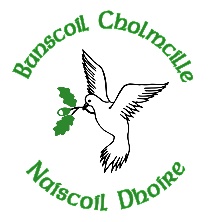      School Calendar 2023/2024Beidh na daltaí saor ar na laethanta seo.There will be no school for pupils on the following dates.Téarma 1 / Term 11/09/23- 21/12/23    Monday 25th SeptemberMonday 30th October Tuesday 31st October                        Wednesday 1st November Téarma 2 / Term 208/01/24 – 27/03/24Monday – Friday, 12-16th FebruaryLuan/Monday 18th MarchTéarma 3 / Term 38/04/24 – 28/06/24Luan/Monday 6th  MayAoine/Friday- 24th MayLuan/Monday- 27th May